Muy Señora mía/Muy Señor mío:Me complace informarle de que la Comisión de Estudio 9 del UIT-T (Transmisión de contenidos audiovisuales y redes de cable de banda ancha integradas) se reunirá en Tokio (Japón), del 2 al 10 de septiembre de 2024, ambos inclusive, gracias a la amable invitación del Ministerio del Interior y Comunicaciones (MIC) de la Administración de Japón.Lugar: KDDI Hall, Otemachi, Tokio, JapónDirección: 1-8-1 Otemachi, Chiyoda-ku, Tokyo 100-0004, Japón
Mapa en línea: https://maps.app.goo.gl/sK6Dfmz4k6EkmQvs9El viernes 6 de septiembre (por confirmar), durante la reunión de la CE 9 en Tokio, también está previsto celebrar un taller para fomentar la colaboración y la coordinación con la CE 16 con miras a consolidarlas. En la página web de la CE 9 se incluirá un enlace a la web y el programa detallado del taller (http://itu.int/ITU-T/go/sg9).Participe en la CE 9 del UIT-T para influir y configurar el futuro de la banda ancha y la televisión a través de redes de cable de banda ancha integradas, mediante la oportuna normalización internacional.La CE 9 lleva a cabo estudios sobre el uso de las tecnologías de la información y la comunicación (TIC) para la distribución de contenidos audiovisuales, por ejemplo, programas de televisión y servicios de datos conexos, incluidos servicios y aplicaciones interactivos, que ofrecen capacidades avanzadas, como, ultra alta definición y gran gama dinámica, 3D, realidad virtual, realidad aumentada y multivisión.En particular, la CE 9 se centra en la utilización de redes de cable, por ejemplo, cable coaxial, fibra óptica, cable híbrido fibra-coaxial, etc., para ofrecer también servicios integrados de banda ancha. Las redes de cable, principalmente diseñadas para la distribución de contenidos audiovisuales a los hogares, pueden transportar también otros servicios que dependen de la secuencia temporal, incluidos servicios de voz, juegos, vídeo a la carta, interacción y multipantalla, destinados a equipos situados en las instalaciones del cliente (CPE), ya sean hogares o empresas.También se estudia la utilización de la computación en nube, la inteligencia artificial (IA) y otras tecnologías avanzadas para mejorar la contribución y la distribución de contenidos audiovisuales, así como los servicios integrados de banda ancha a través de las redes de cable. Asimismo, la CE 9 estudia cómo proporcionar servicios de accesibilidad (por ejemplo, de subtitulado y transcripción de audio) y nuevas tecnologías de interacción (como tecnologías hápticas, de gestos, de seguimiento ocular, etc.) con el fin de mejorar la accesibilidad de los contenidos audiovisuales y los servicios de datos conexos para personas con distintas capacidades.Pueden consultarse los temas de trabajo en curso en la CE 9 del UIT-T, sobre los cuales se invita a presentar contribuciones por escrito, a través de la dirección web www.itu.int/itu-t/workprog/wp_search.aspx?sg=9.También se invita a los Miembros de la UIT a presentar contribuciones para iniciar el estudio de nuevos temas de trabajo o revisar Recomendaciones UIT-T que se hallen bajo la responsabilidad de la CE 9. Para cualquier duda o ayuda, puede dirigirse a la secretaría de la CE 9 tsbsg9@itu.int.El sitio web de la UIT contiene la plantilla para las contribuciones para Publicación Directa de Documentos, y en la dirección web siguiente pueden consultarse las directrices para la elaboración de contribuciones: http://www.itu.int/rec/T-REC-A.2-201211-I.La reunión comenzará a las 09.30 horas del primer día y los participantes podrán inscribirse a partir de las 08.30 horas en la entrada del lugar de celebración. La información detallada sobre la atribución de salas de reunión se distribuirá en la lista de correo de la CE 9, información que también facilitará el anfitrión in situ. El Anexo A contiene información adicional sobre la reunión; la información práctica sobre el lugar de celebración de la reunión, el transporte, los hoteles, etc. se publicará en el sitio web de la CE 9, en el apartado "Logística".En el Anexo A encontrará información práctica sobre la reunión. Se recuerda a los delegados que, conforme a las disposiciones en vigor, sólo los presentes en la sala de reunión podrán participar en la toma de decisiones. En las sesiones plenarias de apertura y clausura se facilitarán servicios de participación interactiva a distancia (para más información, véase el Anexo A).PLAZOS CLAVE (antes de la reunión)El proyecto de orden del día y programa de trabajo de la reunión, elaborados de conformidad con el Presidente de la Comisión de Estudio 9 (Sr. Satoshi Miyaji) y su equipo directivo, figuran en los Anexos B y C, respectivamente.Le deseo una reunión agradable y productiva.Anexo A

Información práctica sobre la reuniónPRESENTACIÓN DE DOCUMENTOS Y ACCESO A LOS MISMOS: En la reunión no se utilizarán documentos impresos. Los Miembros deben utilizar el sistema de Publicación Directa de Documentos para enviar sus contribuciones; los proyectos de DT deberían remitirse por correo-e a la secretaría de la Comisión de Estudio utilizando la plantilla correspondiente. El acceso a los documentos de la reunión se facilita a partir de la página principal de la Comisión de Estudio y estará restringido a los Miembros del UIT-T que dispongan de una cuenta de usuario de la UIT con acceso TIES.INTERPRETACIÓN: Conforme a lo acordado por el equipo directivo de la CE 9 del UIT-T, esta reunión se celebrará únicamente en inglés.RED INALÁMBRICA: Los delegados dispondrán de instalaciones de red de área local inalámbrica en el lugar de reunión.PARTICIPACIÓN A DISTANCIA: Siempre que sea posible, se ofrecerá la posibilidad de participar a distancia. En las sesiones plenarias de apertura y clausura se facilitarán servicios de participación interactiva a distancia. De conformidad con las disposiciones en vigor, sólo los delegados presentes en la sala de reunión podrán participar en la toma de decisiones.Se proporcionarán servicios de participación interactiva a distancia (MyMeetings) para todas las demás sesiones para las que se reciba una solicitud con al menos 24 horas de antelación. Para poder acceder a las sesiones a distancia, los delegados deberán inscribirse en la reunión. Los participantes deben tener presente que, como es habitual en estos casos, la reunión no se retrasará ni se interrumpirá por la incapacidad de un participante a distancia para conectarse, escuchar o ser escuchado, según el criterio del Presidente. Si se considera que la calidad de la voz de un participante a distancia es insuficiente, el Presidente podrá interrumpirlo y abstenerse de concederle la palabra hasta que se indique que el problema se ha resuelto. Se alienta a los participantes a utilizar el chat de la reunión para asegurar la gestión eficaz del tiempo durante las sesiones, a discreción del Presidente.ACCESIBILIDAD: Podrá facilitarse subtitulado en tiempo real previa solicitud por quienes así lo requieran para las reuniones donde se traten cuestiones de accesibilidad (Cuestión 11/9), a reserva de la disponibilidad de financiación. Estos servicios de accesibilidad deben solicitarse al menos dos meses antes de la fecha de inicio de la reunión, marcando la casilla correspondiente en el formulario de inscripción.PREINSCRIPCIÓN, NUEVOS DELEGADOS, BECAS Y APOYO PARA LA OBTENCIÓN DE VISADOPREINSCRIPCIÓN: La preinscripción es obligatoria y debe realizarse en línea a través de la página web de la Comisión de Estudio a más tardar un mes antes del inicio de la reunión. Según lo indicado en la Circular 68 de la TSB, el sistema de inscripción del UIT-T requiere que el coordinador apruebe las solicitudes de inscripción; en la Circular 118 de la TSB se indica cómo configurar la aprobación automática de dichas solicitudes. Algunas de las opciones que figuran en el formulario de inscripción sólo se aplican a los Estados Miembros, como la función, las solicitudes de interpretación y las solicitudes de becas. Se alienta a los miembros a incluir mujeres en sus delegaciones siempre que sea posible.Se invita a los NUEVOS DELEGADOS a anunciarse a la Secretaría de la CE 9 de la UIT en tsbsg9@itu.int para obtener más información sobre eventuales sesiones informativas/orientativas de bienvenida sobre el trabajo de la UIT a su llegada. En este enlace encontrará una guía rápida para los recién llegados, pero le rogamos que no tenga en cuenta la información logística relativa a la sede de la UIT en Ginebra.BECAS: Para facilitar la participación de los países que reúnen los requisitos aplicables, se ofrecen dos tipos de becas:•	las tradicionales becas presenciales, y •	las becas electrónicas.Con las becas electrónicas, se facilita el reembolso de los costes de conectividad para la duración del evento. En el caso de las becas presenciales, podrán concederse hasta dos becas parciales por país, en función de la financiación disponible. Una beca presencial parcial comprende ya sea a) un billete de avión (de ida y vuelta en clase económica por la ruta más directa/menos costosa del país de origen al lugar de celebración de la reunión) o b) dietas apropiadas (para sufragar los gastos de alojamiento y comidas, entre otros). Si se solicitan dos becas presenciales parciales, al menos una deberá cubrir un billete de avión. La organización del solicitante asumirá los costes de la participación restantes. Conforme a lo estipulado en la Resolución 213 (Dubái, 2018) de la Conferencia de Plenipotenciarios, se alienta a los Miembros a que tengan en cuenta el equilibrio de género y la inclusión de personas con discapacidad y con necesidades especiales en sus solicitudes de becas. Entre los criterios aplicados para la concesión de becas figuran el presupuesto disponible de la UIT; la participación activa, en particular presentación de contribuciones pertinentes por escrito; la distribución equitativa entre países y regiones; las solicitudes presentadas por personas con discapacidad o con necesidades especiales; y el equilibrio entre hombres y mujeres.Los formularios de solicitud para ambos tipos de becas están disponibles en la página web de la Comisión de Estudio. Las solicitudes de beca deben recibirse a más tardar el 22 de julio de 2024. Estas se enviarán por correo electrónico a fellowships@itu.int o por fax al número +41 22 730 57 78. Es necesario inscribirse (con la aprobación del coordinador) antes de presentar la solicitud de beca y se recomienda encarecidamente proceder a ello e iniciar el proceso de solicitud al menos siete semanas antes de la reunión.AYUDA PARA LA SOLICITUD DE VISADOS: Dado que esta reunión se organiza fuera de Suiza, las solicitudes de ayuda para la obtención de visados deberán dirigirse directamente al anfitrión de la reunión. En general, para entrar en Japón todo extranjero debe estar en posesión un pasaporte válido. Puede que necesite una carta de invitación del anfitrión, que tendría que presentar a la Embajada o el Consulado de Japón de su zona a fin de obtener su visado. El visado debe solicitarse y obtenerse en la oficina (embajada o consulado) que representa a Japón en su país o, en su defecto, en la más próxima a su país de partida. Rogamos tenga presente que la aprobación del visado puede llevar cierto tiempo, por lo que le recomendamos que presente su solicitud de visado lo antes posible.Para solicitar una carta de invitación para la obtención de visado a la Administración de Japón, lea detenidamente el Anexo D a la presente carta.El coordinador de ayuda para la obtención de visado en Japón es:Sr. Junichi KISHIMOTO
AFILIACIÓN: Asociación UIT de Japón
Móvil: +81 3 5357 7619
Correo-e: itu_sg9_sec@ituaj.jpSra. Kaori OHNO
AFILIACIÓN: Asociación UIT de Japón
Mobile: +81 3 5357 7621
Correo-e: itu_sg9_sec@ituaj.jpAnnex B

Draft agenda of SG9 meeting (Tokyo, 2-10 September 2024).Annex C
Draft Timetable of SG9 meeting (Tokyo, 2-10 September 2024)Sessions timing : 	Session 1: 0930 – 1045;	Session 2: 1115-1230;	Session 3: 1430-1545;	Session 4: 1615-1730	Session 5 : 1800-1900Colour legendAnnex D

Invitation letter request formAll foreign visitors entering Japan must have a valid passport. Visitors from countries whose citizens require a visa should, as soon as possible and at least one month before the start date of the meeting, apply for a visa from the office (embassy or consulate) representing Japan in your country or, if there is no such office in your country, from the one that is closest to the country of departure.You may need a letter of invitation from the Japanese host, which you will need to present to the Japanese embassy/consulate in your area in order to obtain your visa. To obtain an invitation letter:Please complete the form at the following URL: https://www.ituaj.jp/?page_id=31946 NOTE: A proof of registration to the SG9 meeting will be requested to the ITU by the Host, so make sure you have registered for the ITU-T SG9 meeting and your focal point has approved your registration, before requesting the visa invitation letter. Invitation letters won’t be delivered to non-registered delegates.In order to receive an invitation letter, your information should be provided to the host before 15 July 2024.NOTE: The host will do its best to provide invitation letters that are requested late; however, it cannot guarantee that a visa will be received in time for the SG9 meeting.For more information, please visit the website of the Ministry of Foreign Affairs of Japan at: 
http://www.mofa.go.jp/j_info/visit/visa/______________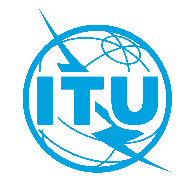 Unión Internacional de TelecomunicacionesOficina de Normalización de las TelecomunicacionesGinebra, 29 de mayo d e2024Ref.:Ref.:Carta Colectiva TSB 5/9CE 9/PEA:-	Las Administraciones de los Estados Miembros de la Unión;-	Los Miembros del Sector UIT-T;-	Los Asociados del UIT-T de la Comisión de Estudio 9;-	Las Instituciones Académicas de la UITTel.:Tel.:+41 22 730 5858A:-	Las Administraciones de los Estados Miembros de la Unión;-	Los Miembros del Sector UIT-T;-	Los Asociados del UIT-T de la Comisión de Estudio 9;-	Las Instituciones Académicas de la UITFax:Fax:+41 22 730 5853A:-	Las Administraciones de los Estados Miembros de la Unión;-	Los Miembros del Sector UIT-T;-	Los Asociados del UIT-T de la Comisión de Estudio 9;-	Las Instituciones Académicas de la UITCorreo-e:Correo-e:tsbsg9@itu.intA:-	Las Administraciones de los Estados Miembros de la Unión;-	Los Miembros del Sector UIT-T;-	Los Asociados del UIT-T de la Comisión de Estudio 9;-	Las Instituciones Académicas de la UITWeb:Web:https://itu.int/go/tsg9A:-	Las Administraciones de los Estados Miembros de la Unión;-	Los Miembros del Sector UIT-T;-	Los Asociados del UIT-T de la Comisión de Estudio 9;-	Las Instituciones Académicas de la UITAsunto:Reunión de la Comisión de Estudio 9; Tokio (Japón), 2-10 de septiembre de 2024Reunión de la Comisión de Estudio 9; Tokio (Japón), 2-10 de septiembre de 2024Reunión de la Comisión de Estudio 9; Tokio (Japón), 2-10 de septiembre de 20242 de julio de 2024–	Presentación de solicitudes de subtitulado en tiempo real y/o de interpretación en lengua de signos–	Presentación de las contribuciones de los miembros del UIT-T para las que se requiera traducción22 de julio de 2024–	Presentación de las solicitudes de becas electrónicas (mediante los formularios que figuran en la página web de la Comisión de Estudio; véanse los detalles en el Anexo A).15 de julio de 2024–	Preinscripción (mediante el formulario de inscripción en línea que figura en la página web de la Comisión de Estudio)–	Presentación de las solicitudes de cartas para la obtención de visados (mediante el formulario de inscripción en línea; véanse los detalles en el Anexo A).20 de agosto de 2024–	Presentación de contribuciones de Miembros del UIT-T (a través del sistema de Publicación Directa de DocumentosLe saluda atentamente,Seizo Onoe
Director de la Oficina de Normalización
de las TelecomunicacionesCE 9 del UIT-T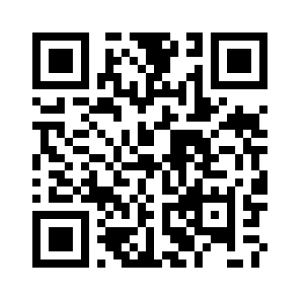 Le saluda atentamente,Seizo Onoe
Director de la Oficina de Normalización
de las TelecomunicacionesNovedades sobre la reunión#Agenda itemsOpening of the SG9 meetingOpening remarksApproval of the agendaApproval of the previous SG9 ReportsApproval of the meeting time scheduleDocument allocationIncoming liaison statementsMeeting facilities and useful informationNewcomers’ training and welcome packSG9 organizationSG9 Management teamWorking Party structure and its ManagementQuestions Rapporteurs and AssociatesLiaison OfficersFeedback on interim activities since the last meetingContributions for the opening Plenary WTSA-24: updates on the consolidation with SG16Report and liaison statements from other Groups/WorkshopsPromotion of SG9 work, workshops organizationDocuments planned for Approval/Consent/Determination/Agreement at this meetingAOB for opening PlenaryIntellectual Property Rights inquiryApproval/Consent/Determination of draft Recommendations and agreement of other deliverablesRecommendationsSupplementsTechnical Papers and Technical ReportsOthersApproval of Working-Party reports and Question meeting reports Outgoing Liaison Statements Agreement to start new work itemsUpdate of the SG9 Work ProgrammeNew/revised Questions (if any) and Working Party StructureNew appointment of Rapporteurs, Associate Rapporteurs, Liaison OfficersDate and place of the next SG9 meetingFuture Interim Activities (Working Party and Rapporteur meetings)AOB for closing PlenaryClosing Monday
2 September Monday
2 September Monday
2 September Monday
2 September Monday
2 September Tuesday
3 SeptemberTuesday
3 SeptemberTuesday
3 SeptemberTuesday
3 SeptemberTuesday
3 SeptemberWednesday
4 SeptemberWednesday
4 SeptemberWednesday
4 SeptemberWednesday
4 SeptemberWednesday
4 SeptemberThursday
5 SeptemberThursday
5 SeptemberThursday
5 SeptemberThursday
5 SeptemberThursday
5 SeptemberFriday
6 SeptemberFriday
6 SeptemberFriday
6 SeptemberFriday
6 SeptemberSat 
7/9Sun
8/9Monday
9 SeptemberMonday
9 SeptemberMonday
9 SeptemberMonday
9 SeptemberMonday
9 SeptemberTuesday
10 SeptemberTuesday
10 SeptemberTuesday
10 SeptemberTuesday
10 SeptemberTuesday
10 SeptemberSessions1234512345123451234512341234512345PLENX2XXWPsWorkshop11XXXQ1/9 ----------------------------------Q2/9 ----------------------------------Q3/9----------------------------------Q4/9----------------------------------Q5/9 ----------------------------------Q6/9 ----------------------------------Q7/9 ----------------------------------Q8/9 ----------------------------------Q9/9 ----------------------------------Q10/9----------------------------------Q11/9----------------------------------PLENSG9 Plenary sessionsWPsWorking Parties 1/9 and 2/9 Plenary sessionsXRepresents a meeting sessionRemoteRemote participation facilities: https://www.itu.int/myworkspace/#/MyMeetings--Detailed time plan including meeting sessions will be made available from the SG9 webpage1Workshop to foster collaboration and coordination with SG16 in view of their consolidation (see SG9 webpage)2SG9 Working Parties Opening Plenaries will be held as part of SG9 Opening PlenaryNOTE1Session 5 will be used only if neededNOTE2The exact number of sessions allocated to the workshop is to be confirmedSG and WP Plenary sessionsWorkshopQuestions of SG9